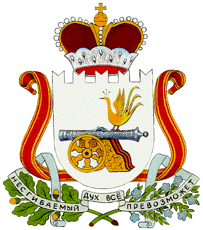 АДМИНИСТРАЦИЯ РОМОДАНОВСКОГОСЕЛЬСКОГО ПОСЕЛЕНИЯГЛИНКОВСКОГО РАЙОНА СМОЛЕНСКОЙ ОБЛАСТИП О С Т А Н О В Л Е Н И Еот «24» апреля  2017 г. №18Администрация  Ромодановского сельского поселения Глинковского района Смоленской области п о с т а н о в л я е т:Признать утратившим силу постановление Администрации муниципального образования Ромодановского сельского поселения Глинковского района Смоленской области от 20 08 2012 г. № 11б« Об утверждении Административного регламента исполнения муниципальной услуги «Проведение проверок при осуществлении муниципального земельного контроля на территории муниципального образования Ромодановского сельского поселения Глинковского района Смоленской области»Настоящее постановление подлежит обнародованию.Контроль за исполнением настоящего постановления оставляю за собой.Глава муниципального образованияРомодановского сельского поселения                                        М.А.ЛеоновГлинковского районаСмоленской области                                                       О признании утратившим силу постановления Администрации Ромодановского сельского поселения Глинковского района  Смоленской области от  20.08.2012г. № 11б